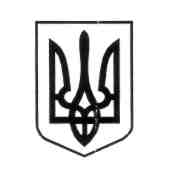 САХНОВЩИНСЬКА СЕЛИЩНА РАДАКРАСНОГРАДСЬКОГО РАЙОНУ ХАРКІВСЬКОЇ ОБЛАСТІВІДДІЛ ОСВІТИ, КУЛЬТУРИ, МОЛОДІ ТА СПОРТУНАКАЗ15.12.2021                                      Сахновщина                                             №222Про встановлення тарифного розрядута надбавки 	На виконання постанов Кабінету Міністрів України від 30.08.2002                № 1298 «Про оплату праці працівників на основі Єдиної тарифної сітки розрядів і коефіцієнтів з оплати праці працівників установ, закладів та організацій окремих галузей бюджетної сфери» (зі змінами), від 25.03.2015 № 88 «Про внесення змін до пункту 1 постанови Кабінету Міністрів України від 23 березня 2011 р. № 373» (зі змінами), наказу Міністерства освіти і науки України від 26.09.2005 № 557 «Про впорядкування умов оплати праці та затвердження схем тарифних розрядів працівників навчальних закладів, установ освіти та наукових установ» (зі змінами), наказу начальника відділу освіти, культури молоді та спорту Сахновщинської селищної ради від 15.12.2021 року №141-к наказую:Встановити з 15.12.2021 року директору КЗ «Сахновщинський заклад дошкільної освіти №1 (ясла-садок)» Олені ГЕНЬ 16 тарифний розряд та надбавку за престижність професії в розмірі 10% посадового окладу (ставки заробітної плати).Контроль за виконанням наказу покласти на головного бухгалтера відділу освіти, культури, молоді та спорту Тетяну ГОЛОВКО. Начальник відділу освіти, культури, молоді та спорту                                       Григорій ПЕРКІНВізи: 	Головний спеціаліст                                                        Наталія ПРИХОДЬКОГоловний бухгалтер                                                   Тетяна ГОЛОВКОЮрист                                                                          Віта СІДОРОВА